Al Dirigente ScolasticoISTANZA DI ACCESSO AGLI ATTIIl/la sottoscritto/a  ______________________________________________________________________________________Indirizzo          Via _____________________________CAP_______ Comune _______________________Provincia_________ Telefono ___________________ Fax _____________________ email _____________________________________ Documento di identificazione (da allegare in copia) __________________________n°__________________________________ in qualità di:□	diretto interessato□	legale rappresentante____________________________________________________________. (allegare documentazione)□	procuratore/delegato in carta semplice da parte di _________________________________________________________    (allegare fotocopia della delega e del documento di riconoscimento del delegato).CHIEDE3□	di prendere visione□	l’estrazione di una copia fotostatica	□ senza allegati 		□ con allegati□	l’estrazione di una copia digitale		□ senza allegati 		□ con allegatidel seguente documento/dei documenti o come da elenco allegato:____________________________________________________ __________________________________________________________________________________________________________________________________________________________________________________________________________________Nel formato (se disponibile) __________________________________________________________________________________Motivazione: (specificare l’interesse diretto, concreto ed attuale connesso a situazioni giuridicamente tutelate)________________________________________________________________________________________________________________________________________________________________________________________________________________________________________________________________________________________________________________________________________________________________________          (data)                                (firma)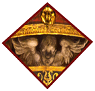 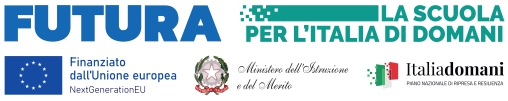 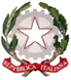 